sssssssssssssssssssssssssssssssssssssssssssssssssssssssssssssssssssssssssssssssssssssssssssssssssssssssssssssssssssssssssssssssssssssssssssssssssssssssssssssssssssssssssssssssssssssssssssssssssssssssssssssssssssssssssssssssssssssssssssssssssssssssssssssssssss  sssssssssssssssss  ssssssssssssssssss   ssssssssssssssssss   ssssssssssssssssss   ssssssssssssssssss   ssssssssssssssssss   ssssssssssssssssss   ssssssssssssssssss   ssssssssssssssssss   ssssssssssssssssss   ssssssssssssssssss   ssssssssssssssssss   ssssssssssssssssss   ssssssssssssssssss   ssssssssssssssssss   ssssssssssssssssss   ssssssssssssssssss   ssssssssssssssssss   ssssssssssssssssss   ssssssssssssssssss   ssssssssssssssssss   ssssssssssssssssss   ssssssssssssssssss   ssssssssssssssssss   ssssssssssssssssss   ssssssssssssssssss   ssssssssssssssssss   ssssssssssssssssss   ssssssssssssssssss   ssssssssssssssssss   ssssssssssssssssss   ssssssssssssssssss   ssssssssssssssssss   ssssssssssssssssss   ssssssssssssssssss   ssssssssssssssssss   ssssssssssssssssss   ssssssssssssssssss   ssssssssssssssssss   ssssssssssssssssss   ssssssssssssssssss   ssssssssssssssssss   ssssssssssssssssss   ssssssssssssssssss   ssssssssssssssssss   ssssssssssssssssss   ssssssssssssssssss   ssssssssssssssssss   ssssssssssssssssss   ssssssssssssssssss   ssssssssssssssssss   ssssssssssssssssss   ssssssssssssssssss   ssssssssssssssssss   ssssssssssssssssss   ssssssssssssssssss   ssssssssssssssssss   ssssssssssssssssss   ssssssssssssssssss   ssssssssssssssssss   ssssssssssssssssss   ssssssssssssssssss   ssssssssssssssssss   ssssssssssssssssss   ssssssssssssssssss   ssssssssssssssssss   ssssssssssssssssss   ssssssssssssssssss   ssssssssssssssssss   ssssssssssssssssss   ssssssssssssssssss   ssssssssssssssssss   ssssssssssssssssss   ssssssssssssssssss   ssssssssssssssssss   ssssssssssssssssss   ssssssssssssssssss   ssssssssssssssssss   ssssssssssssssssss   ssssssssssssssssss   ssssssssssssssssss   ssssssssssssssssss   ssssssssssssssssss   ssssssssssssssssss   ssssssssssssssssss   ssssssssssssssssss   ssssssssssssssssss   ssssssssssssssssss   ssssssssssssssssss   ssssssssssssssssss   ssssssssssssssssss   ssssssssssssssssss   ssssssssssssssssss   ssssssssssssssssss   ssssssssssssssssss   ssssssssssssssssss   ssssssssssssssssss   ssssssssssssssssss   ssssssssssssssssss   ssssssssssssssssss   ssssssssssssssssss   ssssssssssssssssss   ssssssssssssssssss   ssssssssssssssssss   ssssssssssssssssss   ssssssssssssssssss   ssssssssssssssssss   ssssssssssssssssss   ssssssssssssssssss   ssssssssssssssssss   ssssssssssssssssss   ssssssssssssssssss sEXT THIS IS MY TEXT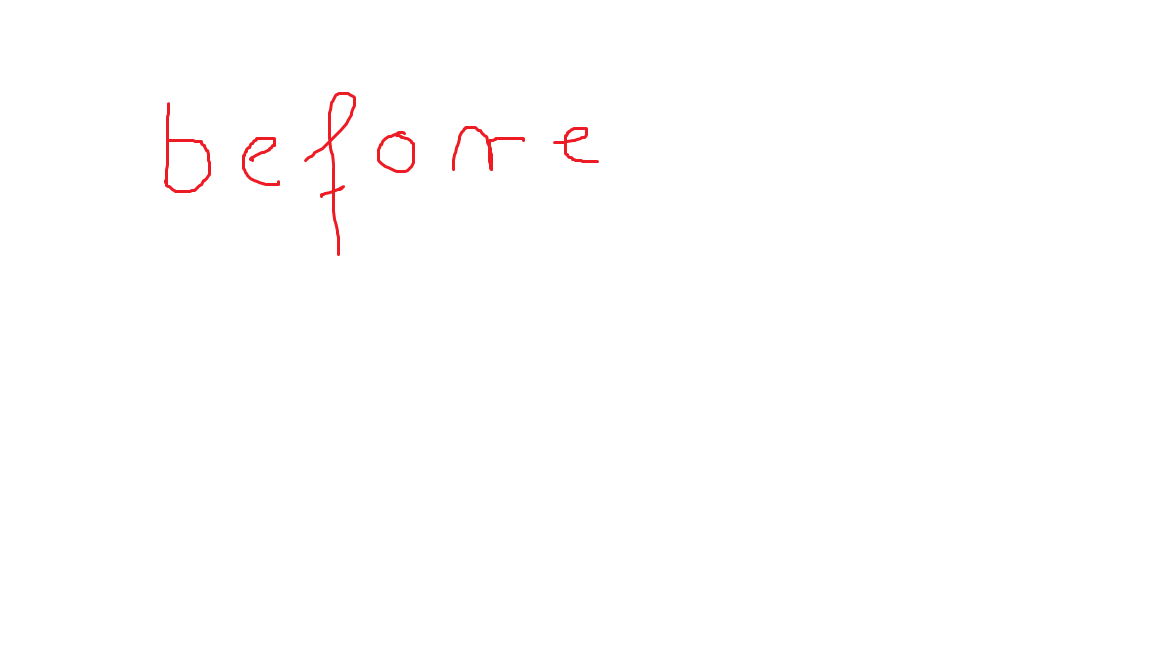 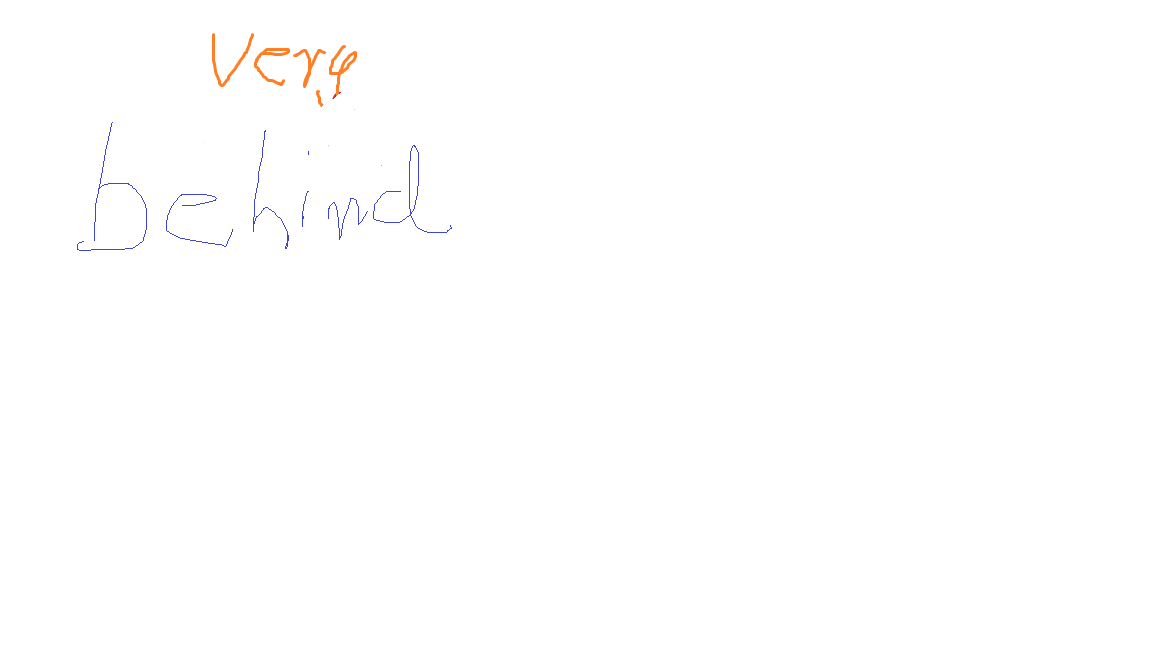 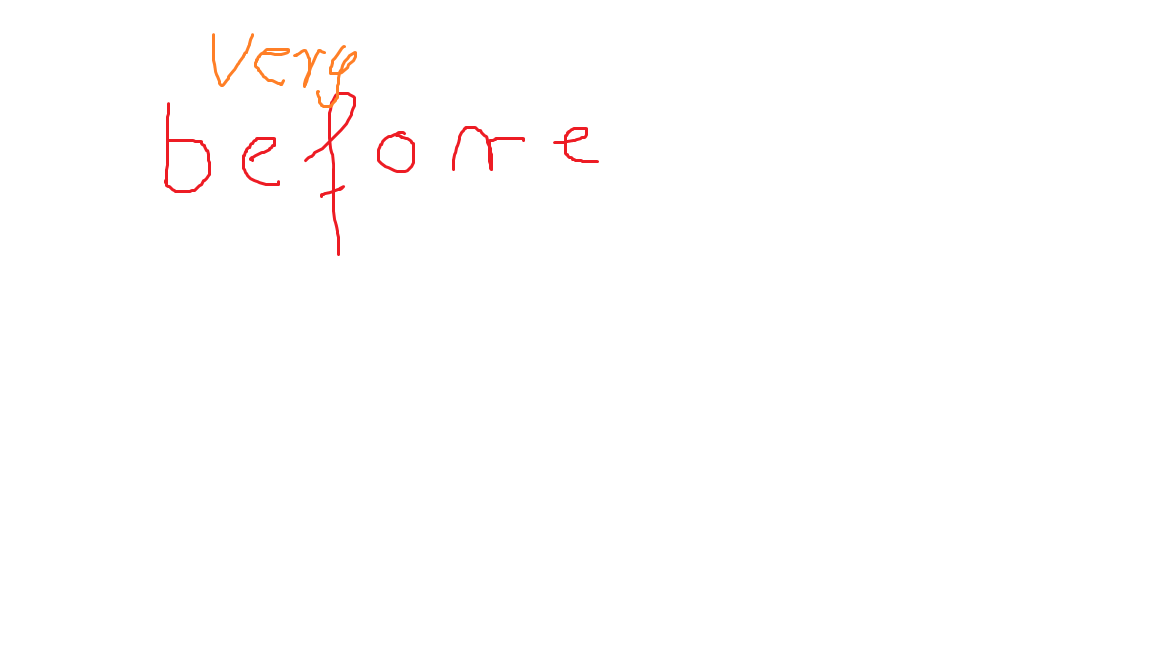 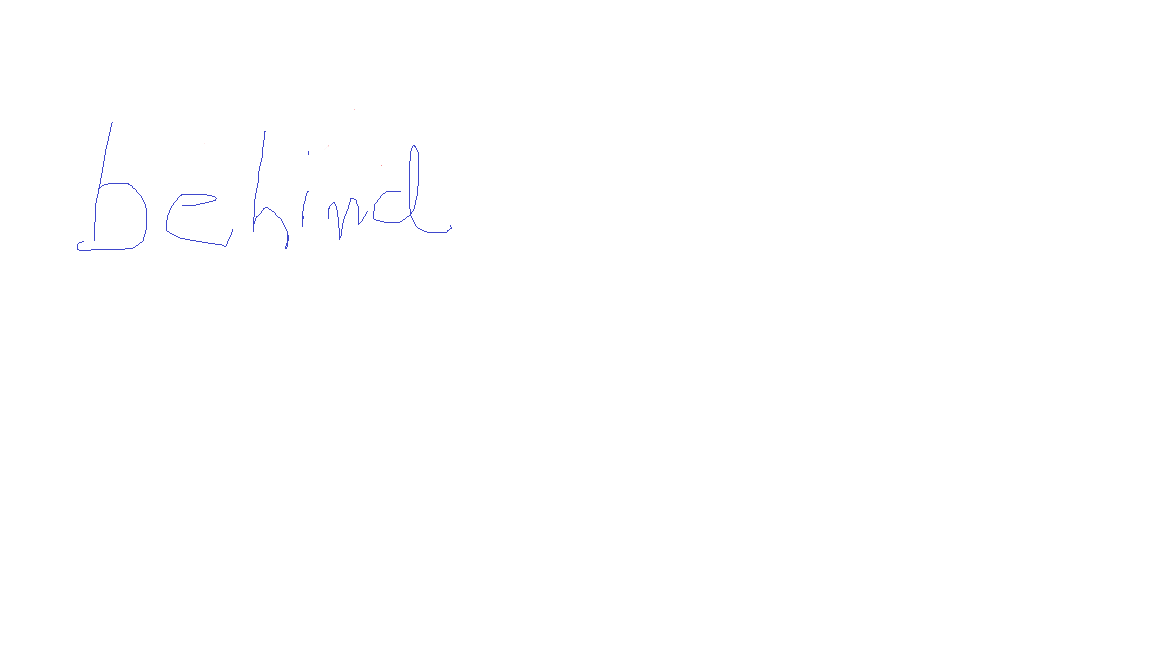 THIS IS MY TEXT THIS IS MY TEXT THIS IS MY TEXT THIS IS MY TEXT THIS IS MY TEXT THIS IS MY TEXTTHIS IS MY TEXT THIS IS MY TEXT THIS IS MY TEXT THIS IS MY TEXT THIS IS MY TEXT THIS IS MY TEXT